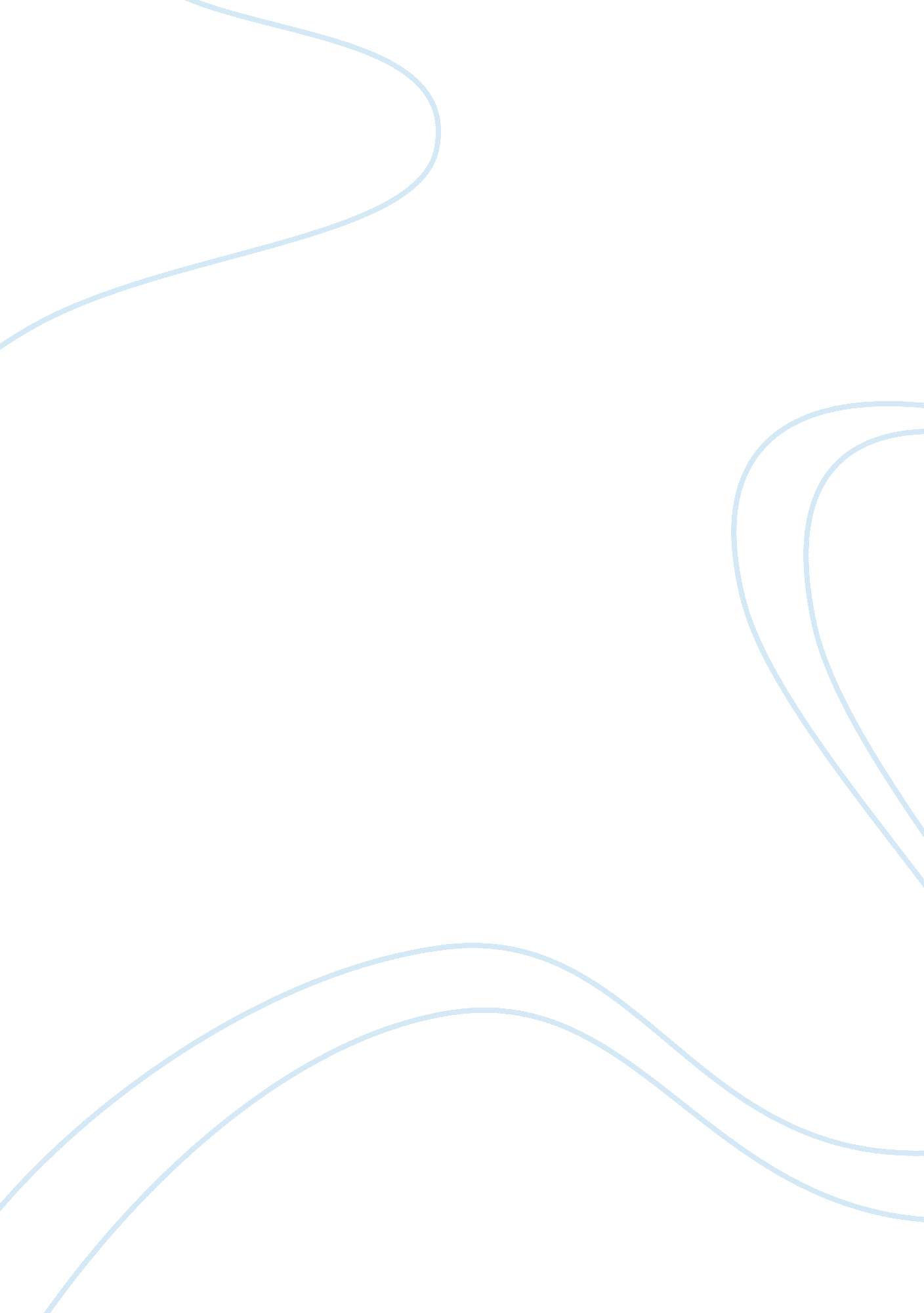 Identify barriers to communication what is the main problem with nonverbal commun...Sociology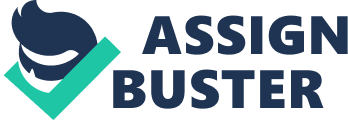 Barriers to Communication and the Problems Associated With Nonverbal Communication This essay focuses on the barriers to effective communication and the problems of non-verbal communication. Communication takes different forms that could be verbal or non-verbal. There are barriers that make communication, whether verbal or non-verbal, ineffective. Identifying the barriers of communication is a crucial step in improving or developing effective communication. In case of verbal communication, the barriers include difference in language, which cause misunderstanding or lack of understanding. Sensory barriers are another source of ineffective communication, which results due to impaired senses such as that of seeing or hearing. Distortion is an additional communication barrier where a message is altered in the course of communication. Some people lack appropriate communication skills and are barred from communicating effectively. Noise or any form of distraction within the place where communication is occurring blocks communication. Other factors that obstruct communication include lack of concentration, cultural differences, attitude, emotions, as well as conflict. 
Nonverbal communication, which is at times called body language is quite problematic and often results in misinterpretations. Non-verbal communication takes different forms such as facial expressions, tone, pitch, gestures, kinesics, as well as the physical distance created between the persons communicating. However, it is an important tool used in detecting deception. When people are lying, they body may betray insincerity. Problems associated with nonverbal communication include continuity of the non-verbal cues, which makes it hard to analyze it. Additionally, most non-verbal cues tend to be cultural bound, are multichannel in that it can make use of different body organs simultaneously. It is thud important to have appropriate communication skill for effective communication. 